嘉義縣柳溝國小106年度辦理藝術與人文教學深耕計畫活動—國樂課程嘉義縣柳溝國小106度辦理藝術與人文教學深耕計畫活動—國樂課程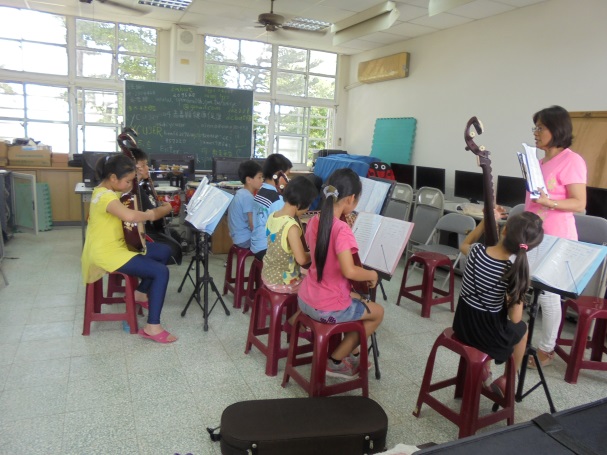 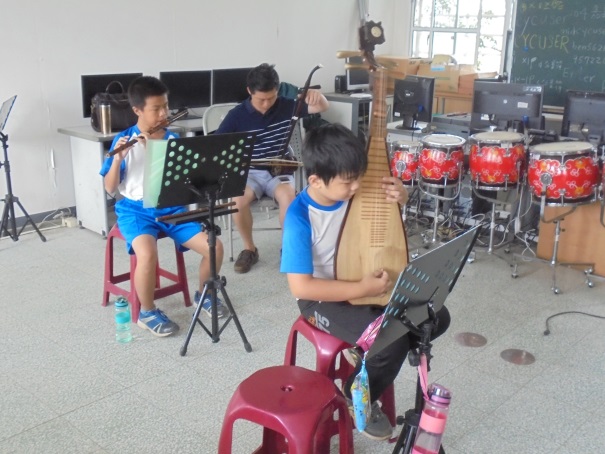 國樂--班級教學班級教學與練習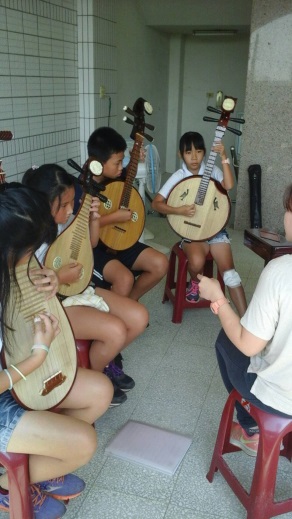 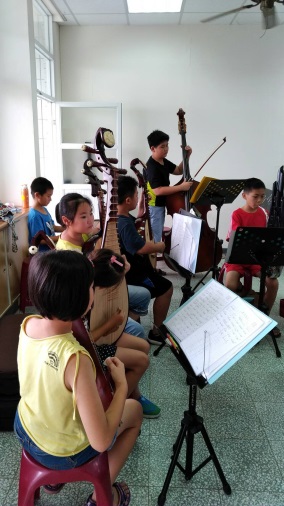 彈撥練習—阮琴和琵琶團體練習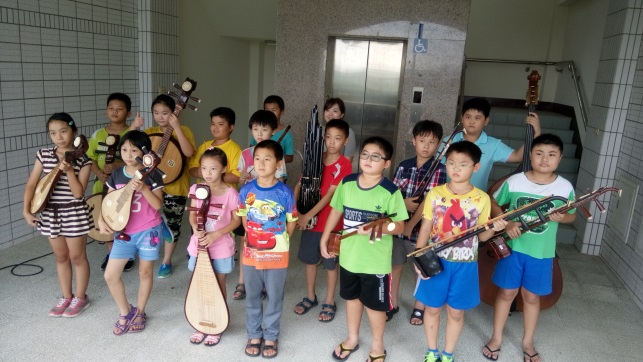 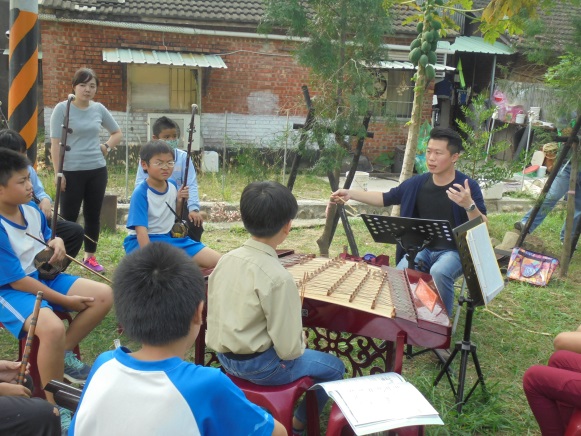 挑選菁英—國樂團團體練習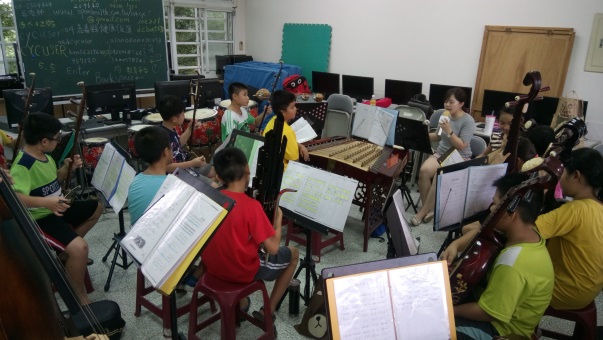 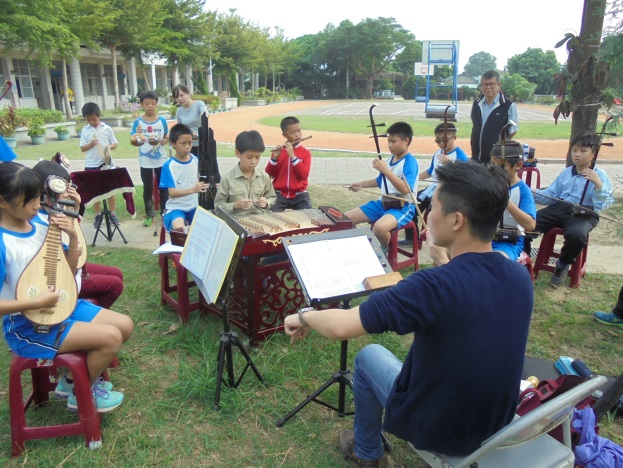 團體練習團體練習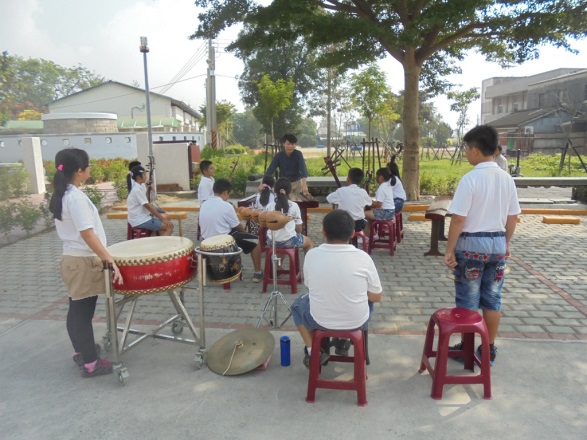 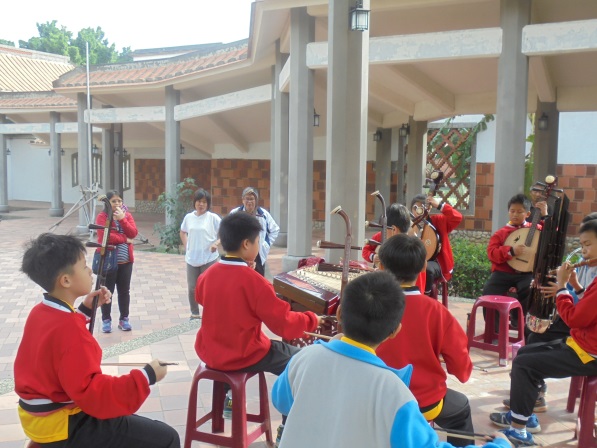 校內練習比賽前練習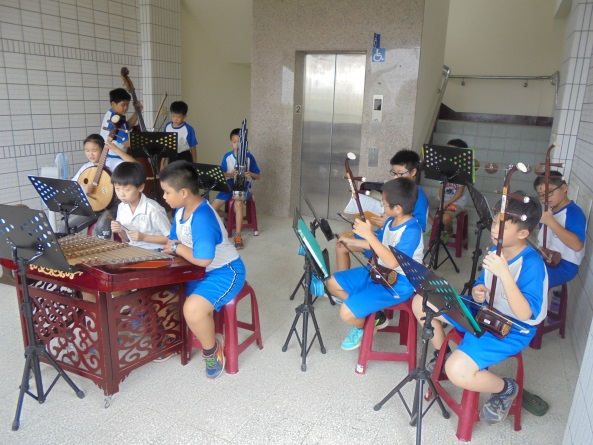 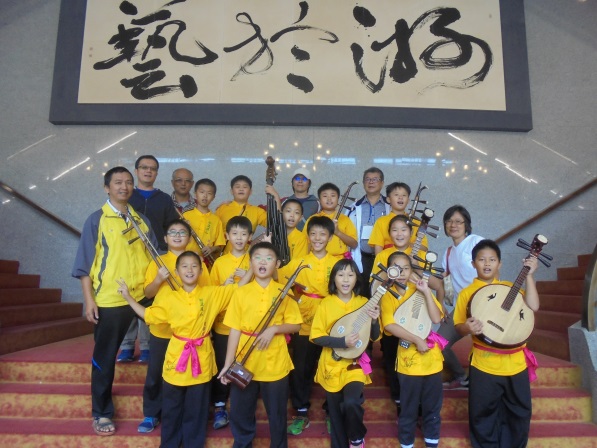 校內成果發表參加音樂比賽後合影